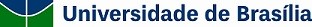 CADASTRAMENTO DE BOLSISTAObservação:Este documento deverá ser assinado pelo Presidente da Comissão de Bolsas e pelo bolsista.Referência: Processo nº 23106.017625/2024-11	SEI nº 10955063Centro Metropolitano, conjunto A, lote 01, , Brasília/DF, CEP 72220-275 Telefone: e Fax: @fax_unidade@ - http://www.unb.brInstituição de Ensino Superior:Código:Programa:Código:Nível:(	)  Mestrado (	) Doutorado(	) Quota da Pró-ReitoriaNível:(	)  Mestrado (	) Doutorado(	) Quota da Pró-ReitoriaDADOS DO BOLSISTADADOS DO BOLSISTADADOS DO BOLSISTANome completo:Nome completo:Nome completo:Data de nascimento:Sexo:(	) Masculino(	) FemininoSexo:(	) Masculino(	) FemininoNacionalidade: (	) Brasileiro(	) EstrangeiroNacionalidade: (	) Brasileiro(	) EstrangeiroNacionalidade: (	) Brasileiro(	) EstrangeiroCPF:CPF:CPF:Se estrangeiro, visto permanente: (	) Sim	(	) NãoPassaporte nº:País:Possui vínculo empregatício? (	) Sim(	) NãoPossui vínculo empregatício? (	) Sim(	) NãoPossui vínculo empregatício? (	) Sim(	) NãoSe possui vínculo empregatício:Tipo de empregador (	) IES no país(	) IES no exterior(	) EmpresaSe possui vínculo empregatício:Tipo de empregador (	) IES no país(	) IES no exterior(	) EmpresaSe possui vínculo empregatício:Tipo de empregador (	) IES no país(	) IES no exterior(	) EmpresaEmpregador:Empregador:Empregador:Tipo de afastamento: (	) Integral(	) Parcial(	) Não informadoTipo de afastamento: (	) Integral(	) Parcial(	) Não informadoCategoria Funcional: (	) Docente(	) Não docenteCategoria Funcional: (	) Docente(	) Não docenteSituação  salarial: (	) C/salário(	) S/salárioSituação  salarial: (	) C/salário(	) S/salárioTempo global de serviço:  	anos e  	meses em (mês/ano)  	Tempo global de serviço:  	anos e  	meses em (mês/ano)  	Maior nível de titulação obtido:Ano de titulação:IES de titulação:País:Área de titulação:(ver tabela da CAPES)Área de titulação:(ver tabela da CAPES)Banco: nº:Agência: nº:Conta corrente nº:Conta corrente nº:Ingresso do bolsista no curso: (mês/ano)Início da bolsa: (mês/ano)Tempo concedido pela IES: (em meses)Tempo concedido pela IES: (em meses)Duração máxima permitida pela CAPES: (	) Mestrado / 24 meses(	) Doutorado / 48 meses(	) Mudança de nível / 54 mesesDuração máxima permitida pela CAPES: (	) Mestrado / 24 meses(	) Doutorado / 48 meses(	) Mudança de nível / 54 mesesBOLSAS ANTERIORESBOLSAS ANTERIORESBOLSAS ANTERIORESBOLSAS ANTERIORESAgência financiadoraNívelInício (mês/ano)Término (mês/ano)